МИНИСТЕРСТВО  ОБРАЗОВАНИЯ СТАВРОПОЛЬСКОГО  КРАЯГосударственное бюджетное профессиональное образовательное учреждение «Пятигорский техникум торговли, технологий и сервиса»(ГБПОУ ПТТТиС)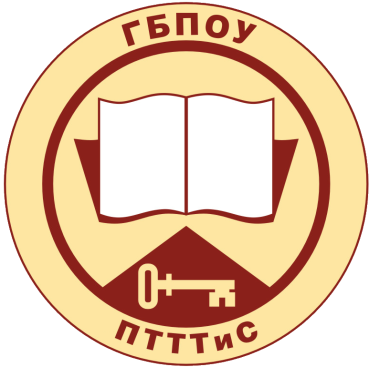 МЕТОДИЧЕСКИЕ  РЕКОМЕНДАЦИИПО  ВЫПОЛНЕНИЮ ДОМАШНЕЙ КОНТРОЛЬНОЙ  РАБОТЫ ПО ОБЩЕПРОФЕССИОНАЛЬНОЙ ДИСЦИПЛИНЕОП.03 МенеджментДЛЯ  ОБУЧАЮЩИХСЯ ЗАОЧНОЙ ФОРМЫ ОБУЧЕНИЯ ПО СПЕЦИАЛЬНОСТИ:38.02.04  Коммерция (по отраслям)Разработчик:преподаватель менеджмента высшей квалификационной категории –  Чигирева Т.А.Методическое сопровождение:методист –  Волокова Т.Б.2020 – 2021ОДОБРЕНО		                                Составлено в соответствии с федеральнымметодическим советом                             государственным образовательным стандартом ГБПОУ ПТТТиС                                       среднего профессионального образования                                                                     по специальности 38.02.04  Коммерция ( по отраслям)РАССМОТРЕНОна заседании П(Ц)К Сервиса, туризма и технологийРазработчик: Чигирева Т.А.. – ГБПОУ ПТТТиС, преподаватель менеджмента высшей квалификационной категории;Методическое сопровождение:  Волокова Т.Б. – ГБПОУ ПТТТиС, методист.Пояснительная запискаМетодическая разработка предназначена в помощь обучающимся заочного отделения для выполнения домашней контрольной работы по общепрофессиональной дисциплине ОП.03МенеджментОбщепрофессиональная дисциплина входит в профессиональный  цикл основной профессиональной образовательной программы по специальности:    38.02.04  Коммерция (по отраслям)Эта дисциплина нацелена на развитие у студентов навыков управления, получение обучающимися специальных знаний и представлений, необходимых для работы в профессиональной деятельностиЦель дисциплины:обеспечить обучающихся необходимыми знаниями об организации и ее системе  построения, процессах управления, средствах и методах воздействия управляющей системы на управляемую;способствовать приобретению обучающимися знаний, опыта в области менеджмента как отечественных, так и зарубежных ученых;способствовать развитию у обучающихся, а в будущем - практиков аналитического восприятия организации как хозяйствующего элемента в многогранной внешней среде. Задачи дисциплины:В результате изучения учебной дисциплины ОП.03 Менеджмент обучающиеся должныУметь:Применять в профессиональной деятельностиметоды, средства и приемы менеджмента; делового и управленческого общения;Планировать и организовывать работу подразделенияФормировать организационные структуры управленияУчитывать особенности менеджмента в профессиональной деятельностиЗнать:сущность и характерные черты современного менеджмента;внешнюю и внутреннюю среду организации;цикл менеджмента;процесс и методику принятия и реализации управленческих решений;функции менеджмента: организацию, планирование, мотивацию и контроль деятельности экономического субъекта;систему методов управления;стили управления, коммуникации, деловое и управленческое общение;особенности менеджмента в профессиональной деятельностиФедеральным государственным образовательным стандартом среднего профессионального образования, Методическими рекомендациями по организации учебного процесса по очно-заочной и заочной формам обучения в образовательных организациях, реализующих основные профессиональные образовательные программы среднего профессионального образования и учебным планом по реализации основной профессиональной образовательной программы среднего профессионального образования по специальности 38.02.04  Коммерция (по отраслям)  предусмотрено выполнение домашней контрольной работы, которая включает в себя изучение двух теоретических вопросов и выполнение  практических заданий.  Для выполнения домашней контрольной работы обучающиеся – заочники должны внимательно ознакомиться с методическими рекомендациями по выполнению домашней контрольной работы. Контрольная работа начинается с титульного листа (Приложение 1, 2). На титульном листе необходимо указать фамилию, имя, отчество обучающегося, шифр, группу, наименование  дисциплины, вариант контрольной работы, домашний адрес. За титульным листом следует план, где перечисляются все разделы работы.Далее следует основной текст. Страницы должны иметь поля для пометок преподавателя. Справочный аппарат работы должен быть правильно оформлен. Цитаты  должны быть заключены в кавычки и иметь примечание – откуда извлечен этот материал.В конце работы помещается список использованных источников с указанием полных выходных данных (библиографическое описание: Ф.И.О. автора, название, место издательства, год издания, количество страниц).Частичный или полный плагиат, другие формы присвоения чужого авторства недопустимы и служат основанием для дисквалификации домашней контрольной работы, в результате чего контрольная работа по общепрофессиональной дисциплине ОП.03 Менеджмент считается не зачтённой. Домашняя контрольная работа выполняется и оформляется в соответствии, с общими требованиями, предъявляемыми к написанию контрольных работ. Работа должна быть оформлена грамотно и быть читаемой. Способы оформления -  рукописный или набранный на компьютере текст, обучающийся выбирает самостоятельно. Для замечаний преподавателя с правой стороны следует оставлять поля. Работа должна быть написана разборчиво, четко, без сокращений слов. Перед каждым ответом нужно писать номер и полный текст задания. Ответ на новый вопрос необходимо начинать со следующей страницы. В конце работы приводится список использованной литературы (список использованных источников, в том случае, если кроме учебных изданий в ходе работы использовались периодические издания, нормативные документы, Интернет-ресурсы и.т.п.), затем следует подпись обучающегося и дата выполнения работы. Для рецензии преподавателя оставляют две чистых страницы. Выполненная домашняя контрольная работа представляется в учебную часть образовательной организации в установленные графиком сроки. Работа оценивается "зачтено" или "не зачтено". Обучающийся, получивший работу с оценкой "зачтено", знакомится с рецензией и, с учетом замечаний преподавателя, дорабатывает отдельные вопросы с целью углубления своих знаний. Не зачтенная контрольная работа возвращается обучающемуся с подробной рецензией, содержащей рекомендации по устранению ошибок, для повторного выполнения. Работа выполняется обучающимся вновь и сдается вместе с не зачтенной работой на проверку этому же преподавателю. Контрольная работа, выполненная не в соответствии с вопросами, возвращается без проверки. В случае возникновения проблем при выполнении контрольной работы, следует обращаться за консультацией к преподавателю.Перечень теоретических вопросов  и практических ситуаций к домашней контрольной работепо общепрофессиональной дисциплине ОП.03 Менеджментдля обучающихся заочного отделенияпо специальности:38.02.04  Коммерция (по отраслям)Менеджмент, его значение в условиях перехода к рыночной экономике.Циклы менеджмента в зависимости от видов и последовательности деятельности.Основные категории менеджмента, их взаимосвязьКлассическая школа менеджмента, ее вклад в развитие науки управления.Основные концепции неоклассической школы. Значение теории «человеческих отношений» в развитии теории менеджмента.Основные направления развития современной школы менеджмента.Внутренняя среда организации, характеристики основных переменных.Роль внешней среды в управлении организацией.Характеристика основных принципов менеджмента, их значение в управлении организацией.Планирование, его сущность и значение. Этапы стратегического планирования.Реализация стратегического плана деятельности организации.Организационная структура в управления, принципы и требования к ее построению. Департаментизация.Характеристика видов организационного построения.Сущность  организации взаимодействия в структуре управления.Мотивация как функция управления. ЕЕ значение в обеспечении эффективности процесса управления. Упрощенная модель поведения через мотивацию.Сущность потребностей и вознаграждений в процессе мотивации персонала организации.Иерархия потребностей по А.Маслоу.Сущность теории Д.МакКлелланда.Особенность двухфакторной теории Ф.Герцберга.Характеристика процессуальных теорий мотивации.Контроль, сущность и значение контроля в процессе управления. Характеристика эффективного контроля.Характеристика видов контроля.Процесс контроля: основные этапы.Сущность методов управления, их классификация.Экономические методы управления, их значение в достижении целей организации.Экономическая мотивация трудовой деятельности персонала предприятия торговли.Организационно – распорядительные методы управления их значение в достижении целей организации.Социально психологические методы методы, их значение в достижении целей предприятиями торговли.Управленческие решения , сущность значение их в процессе управления. Требования к ним.Классификация управленческих решений.Методы принятия управленческих решений.Процесс подготовки и принятия управленческих решений.Мозговой штурм как метод активизации творческого мышления.Сущность и значение коммуникационных процессов в управлении. Пути повышения эффективности коммуникационных процессов.Информация в процессе управления: сущность, значение, классификация, виды.Организация труда руководителя.. Пути повышения эффективности организации труда менеджера.Содержание труда менеджера и пути его совершенствования.Основные требования предъявляемые руководителю.Самоменеджмент: работа с документами, разговор по телефону, планирование рабочего дня.Власть, влияние, лидерство, их значение в управлении  персоналом. Сущность баланса власти руководителя и подчиненного.Три подхода к теории личности лидерства.Стили управления. Управленческая решетка менеджмента.Ситуативные модели лидерства.Конфликты: сущность, значение в управлении предприятием.Причины конфликтов в предприятиях торговли.Основные типы конфликтов, их классификация.Управление конфликтной ситуацией.Управление стрессовыми ситуациями в предприятиях торговлиФормальные и неформальные группы. Механизм их образования. Эффективность работы с группой.Характеристика неформальных групп. Управление ими.Вы открыли частный магазин. Какие  требования Вы предъявите к менеджеру, которого пригласите на работу по контракту. Оформите контракт.Вы руководитель предприятия торговли, на котором большая текучесть кадров, частые нарушения трудовой дисциплины. Что вы будете делать чтобы изменить ситуацию на предприятии.В торговом зале магазина между продавцом и покупателем возник конфликт, связанный с отказом продавца в обмене недоброкачественного товара. Предложите возможные варианты решения  конфликтной ситуации.При ожидаемой реорганизации предприятия в трудовом коллективе прошел слух о предстоящем сокращении кадров, вызвавший раздоры и разборки, кто дольше и лучше работает, у кого выше квалификация и кто достоин остаться. В результате возник конфликт. Предложите варианты разрешения конфликта.Вы пригласили на работу опытного профессионала, умеющего творчески работать. Какие мотивации в работе с ним будут предпочтительнее?В Вашем магазине участились случаи опоздания персонала на работу, что сказалось на качестве работы магазина. Какой вид контроля Вы используете, каковы его этапы?Городская администрация объявила конкурс магазинов на обслуживание участников ВОВ и многодетных семей пообещав снижение налоговых ставок и обеспечение инвестиций в развитие магазина. Какой метод управления имеет место в данной ситуации, его уровень? Действия Вашего магазина для участи в конкурсе?Вы получили новые кассовые машины, требующие специальной подготовки. Какие методы управления Вы предпримите в коллективе по освоению работы на этих машинах?После декретного отпуска на работу вышла продавец вашего магазина, нуждающаяся в свободном времени для ухода за ребенком. Определите возможные формы мотивации в данном случае?В связи с организацией праздничной торговли директор магазина издает приказ о продлении режима работы магазина. Какие виды мотивации персонала он может использовать. Оформите приказ.Варианты контрольной работыПеречень рекомендуемых учебных изданийОсновная учебная литература: Драчева Е.Л. Менеджмент: учеб. Для студ.учреждений сред.проф. образования- 11-е изд., стер.-М.:Издательский центр «Академия», 2016Драчева Е.Л. Менеджмент. Практикум: учеб. Для студ.учреждений сред.проф. образования- 11-е изд., стер.-М.:Издательский центр «Академия», 2016
Дополнительная учебная литература: Казначевская Г.Б. Менеджмент: учебник – Ростов н/Д: «Феникс», 2010Менеджмент/ Под ред. В.В.Лукашевича, Н.И. Астаховой. – М.: ЮНИТИ-ДАНА,2015Мескон М и др. «Основы менеджмента» М.1998Виханский О.С., Наумов А.И. Менеджмент: Учебник.-3-е изд.-М.:Гардарики, 2014Хроменко А.Т. «Самоменеджмент» М.:Экономики 1996Кабушкин Н.И. Основы менеджмента: Уч. Пособ./Н.И.Кабушкин. 8-е изд.-М.:Новое звание, 2015Интернет-ресурсы: 1.Менеджмент - портал [Электронный pecypc] //http:// www.Management-Portal.ru.2. Информационный  менеджмент [Электронный  pecypc] //http://www.lnfoManagement.ru3. Электронная библиотека  iprbookshop.ruПРИЛОЖЕНИЕ 1МИНИСТЕРСТВО  ОБРАЗОВАНИЯ  СТАВРОПОЛЬСКОГО  КРАЯГосударственное бюджетное профессиональное образовательное учреждение «Пятигорский техникум торговли, технологий и сервиса»(ГБПОУ ПТТТиС)Контрольная работаПо дисциплинеМенеджментВыполнил(а) обучающийся(аяся) группы ___________ заочного отделения_______________________________________________ (Ф.И.О.)Шифр – ___________Домашний адрес:____________________________________________________________________________________________________________________________________________________________________________________________ПРИЛОЖЕНИЕ 2Последняя цифраПоследняя цифраПоследняя цифраПоследняя цифраПоследняя цифраПоследняя цифраПоследняя цифраПоследняя цифраПоследняя цифраПоследняя цифра0123456789Предпоследняя цифра01112140512122239523132338534142437545152536556162635567172734578182833589192932591020304160Предпоследняя цифра19193042581018294357720283759617274460516263155415253256314243354111234553813214652212224751Предпоследняя цифра28182238517192331281017243257520253359412213460614273552213283653115293755911303954316264056Предпоследняя цифра37172343576182442539192544521016264555320274656212184758111294859814304951513224060415214154Предпоследняя цифра46162436527152637518142738559132831531012293259120303957218213458319224060417233956511253554Предпоследняя цифра55152541534142744543132842602123043581112945571016214659720384756919234852818244951617265055Предпоследняя цифра64142632543152845552132934511123046528172136539162237601011233857620243356519253958718274059Предпоследняя цифра73132744552172946561153045544162148605142250587122336529192449511011254759620264053818283857Предпоследняя цифра82122840561133050586142239557112336593202437548162549534152343525172733511019293457918213560Предпоследняя цифра91113045581122140603132850564142732515152633526162434537172535548182336559192237591020393857Министерство образования Ставропольского краяГБПОУ ПТТТиСКонтрольная работаПо дисциплине_________________________________________Выполнил(а) обучающийся(аяся) группы _____________Заочного отделения_________________________________________(Ф.И.О.)Шифр– ___________Домашний адрес________________________________________________________________________________Министерство образования Ставропольского краяГБПОУ ПТТТиСКонтрольная работаПо дисциплине_________________________________________Выполнил(а) обучающийся(аяся) группы _____________Заочного отделения_________________________________________(Ф.И.О.)Шифр– ___________Домашний адрес_______________________________________________________________________________Министерство образования Ставропольского краяГБПОУ ПТТТиСКонтрольная работаПо дисциплине_________________________________________Выполнил(а) обучающийся(аяся) группы _____________Заочного отделения_________________________________________(Ф.И.О.)Шифр– ___________Домашний адрес_______________________________________________________________________________Министерство образования Ставропольского краяГБПОУ ПТТТиСКонтрольная работаПо дисциплине_________________________________________Выполнил(а) обучающийся(аяся) группы _____________Заочного отделения_________________________________________(Ф.И.О.)Шифр– ___________Домашний адрес_______________________________________________________________________________